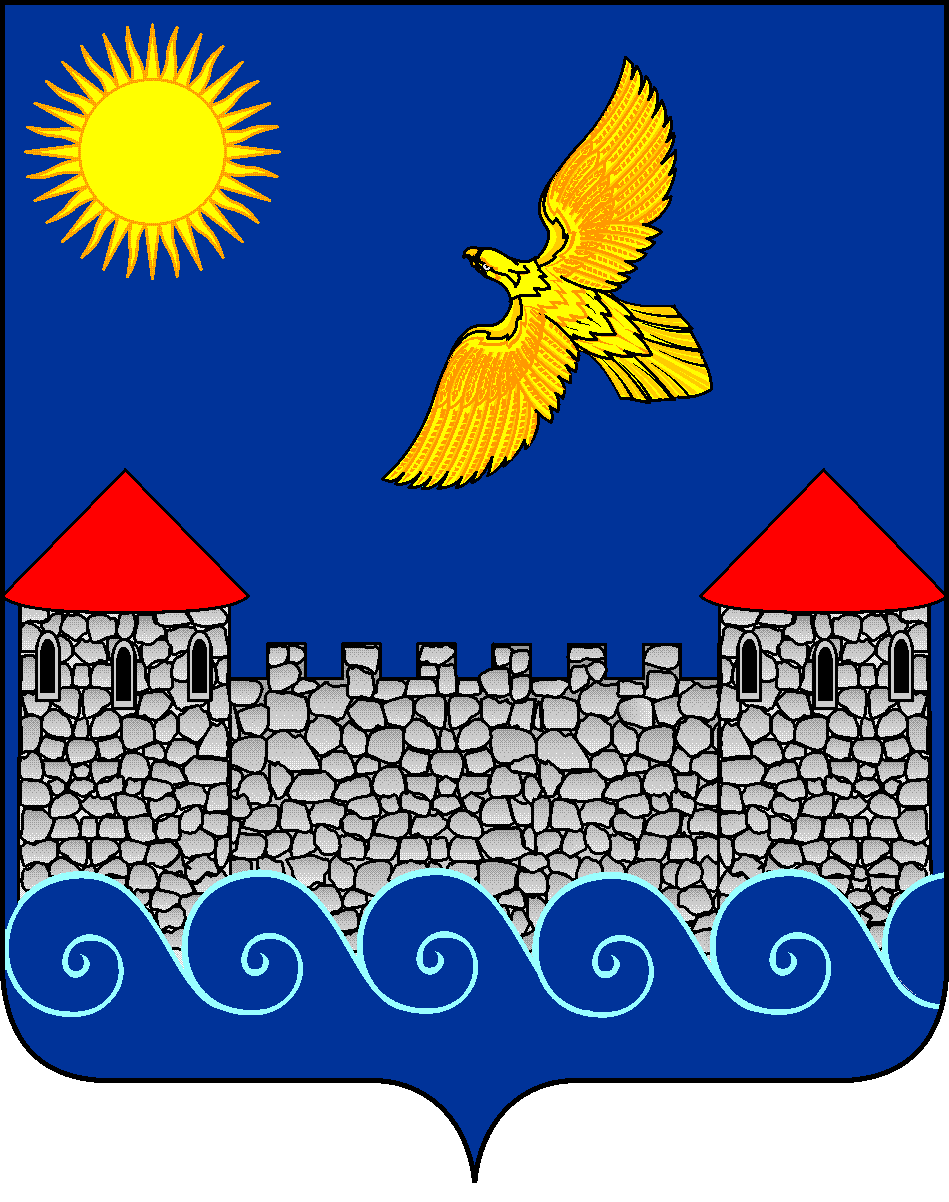 МУНИЦИПАЛЬНОЕ ОБРАЗОВАНИЕ«кингисеппский муниципальный район»Ленинградской областиКонтрольно – счетная  палатаЗАКЛЮЧЕНИЕпо результатам внешней проверки отчетаоб исполнении бюджета муниципального образования«Котельское сельское поселение» Кингисеппскогомуниципального района Ленинградской области за 2018годг. Кингисепп 							                  29 марта 2019 годаОснование: 264.4 Бюджетного кодекса Российской Федерации (далее по тексту – Бюджетный кодекс РФ), статья 9 Федерального закона от 07.02.2011года №6-ФЗ «Об общих принципах организации и деятельности контрольно-счетных органов субъектов Российской Федерации и муниципальных образований,  Соглашение от 30.12.2015г. №4 «О передаче Контрольно-счетной палате МО «Кингисеппский муниципальный район» полномочий контрольно-счетного органа муниципального образования «Котельское сельское поселение» по осуществлению внешнего муниципального финансового контроля на 2016-2019 годы» (далее – Соглашение), Положение о бюджетном процессе в МО «Котельское сельское поселение», утвержденное решением Совета депутатов от 04.03.2013г. №182, пункт 26 Плана работы Контрольно-счетной палаты МО «Кингисеппский муниципальный район» на 2019 год. 	Цель проведения внешней проверки: анализ и оценка исполнения бюджета, соответствие требованиям Бюджетного кодекса, Инструкции о порядке составления и представления отчетности, утвержденной приказом Министерства финансов РФ от 23.12.2010г. №191н, Положения о бюджетном процессе в МО «Котельское сельское поселение». 1. Общие положенияВ соответствии с Уставом МО «Котельское сельское поселение»  администрация муниципального образования «Котельское сельское поселение» Кингисеппского муниципального района Ленинградской области (далее – Администрация) является исполнительным и распорядительным органом местного самоуправления на территории МО «Котельское сельское поселение».	Администрация действует на основании Положения, утвержденного решением Совета депутатов МО «Котельское сельское поселение» от 22.11.2013 года № 230. 	Штатная численность администрации составляет: 14 - муниципальных служащих. Количество занятых ставок – 13, из них: 6 - муниципальные служащие (1ставка не занята), немуниципальные служащие - 2 единицы.В состав администрации МО «Котельское сельское поселение» входит муниципальное казенное учреждение культуры «Котельский культурно-досуговый центр» (далее – МКУК «Котельский КДЦ), со штатной численностью - 13 единиц.	Полномочия Администрации по решению вопросов местного значения определяются Федеральным законом от 06.10.2003года №131-ФЗ «Об общих принципах организации местного самоуправления в РФ», Уставом МО «Котельское сельское поселение», Положением об Администрации, решениями, принимаемыми Советом депутатов МО «Котельское сельское поселение». 	Часть полномочий Поселения переданы администрации МО «Кингисеппский муниципальный район» на основании решений Советов депутатов и соглашений, в том числе:-   на формирование, исполнение и кассовое обслуживание бюджета; - по ведению учета граждан в качестве нуждающихся в жилых помещениях, предоставляемых по договору социального найма.Решением Совета депутатов МО «Котельское сельское поселение» от 19.11.2015г. № 66 полномочия контрольно-счетного органа МО  «Котельское сельское поселение» по осуществлению внешнего муниципального финансового контроля переданы  Контрольно-счетной палате МО «Кингисеппский муниципальный район».	Согласно закону Ленинградской области от 13.10.2006 № 116-оз «О наделении органов местного самоуправления муниципальных образований Ленинградской области отдельными государственными полномочиями в сфере административных правоотношений» Котельское поселение наделено отдельными государственными полномочиями в сфере административных правоотношений. Администрация выполняет государственные полномочия по осуществлению первичного воинского учета на территориях, где отсутствуют военные комиссариаты. За счет средств бюджета Котельского сельского поселения исполняются государственные полномочия по совершению нотариальных действий.	Главным распорядителем средств бюджета Поселения является администрация МО «Котельское сельское поселение». 2. Анализ основных характеристик бюджетаМО «Котельское сельское поселение»  за 2018 годИсполнение бюджета МО «Котельское сельское поселение» в 2018 году осуществлялось в соответствии с решением Совета депутатов от 14.12.2017 года   №189 «О бюджете муниципального образования «Котельское сельское поселение» Кингисеппского муниципального района Ленинградской области на 2018год и на плановый период 2019 и 2020 годов» (с изменениями и дополнениями), с муниципальными нормативно-правовыми актами, принятыми во исполнение указанного решения.Согласно представленному отчету, основные характеристики бюджета МО «Котельское сельское поселение» за 2018 год составили:                                                                                    (тыс.руб.)	  По итогам исполнения бюджета МО «Котельское сельское поселение» за 2018год:- доходная часть бюджета исполнена в сумме 104 791,2тыс.руб. или на 98,7% от уточненного плана в сумме 106 205,5тыс.руб. Отклонение составило 1 414,3тыс.руб. по причине поступления безвозмездных доходов из других бюджетов не в полном объеме (исполнение составило 97,3% от плана). При этом собственные доходы (налоговые и неналоговые) поступили с перевыполнением уточненного плана на 830тыс.руб. и на 4 815,7тыс.руб. больше от первоначального плана (17 841,4тыс.руб.).- расходная часть бюджета исполнена в сумме 108 571,9тыс.руб. или на 94% при уточненном плане – 115 531,8тыс.руб. Отклонение составило 6 959,9тыс.руб.           - дефицит бюджета (превышение расходов над доходами)  составил в сумме (-) 3 780,7тыс.руб. при прогнозируемом дефиците в сумме (-) 9 326,3тыс.руб.  	В отчетном периоде в бюджет Поселения кредитные средства не привлекались. Муниципальный долг отсутствует. 3. Анализ исполнения доходной части бюджета  МО «Котельское сельское поселение» 	За 2018 год в бюджет Поселения поступило доходов в сумме 104 791,2тыс.руб. или на 98,7% от уточненного плана – 106 205,5тыс.руб. или в 2,3 раза больше от первоначального плана – 45 799,1 тыс.руб. Структура поступлений доходов в бюджет Поселения за 2018 год 	Как следует из представленной структуры, в общем объеме доходов бюджета Поселения, безвозмездные поступления от других бюджетов бюджетной системы РФ (субсидии, субвенции) составляют наибольшую часть всех доходов – 61,6% или 64 536,4тыс.руб., дотация – 17 597,7тыс.руб. или 16,8%, налоговые доходы -15,6% или 16 329,2тыс.руб., неналоговые доходы – 6 327,9тыс.руб. или 6%. 	Динамика исполнения доходной части бюджета за 2016-2018 годы (млн.руб.)Динамика и структура исполнения доходной части бюджетаМО «Котельское сельское поселение» за период 2016-2018 годов(тыс. руб.)*- уточненный план, согласно показателям Отчета об исполнении бюджета МО «Котельское сельское поселение» по состоянию на 01.01.2019г. (форма 0503117) 	Согласно динамике исполнения доходов, в 2018 году в бюджет МО «Котельское сельское поселение» в целом поступило доходов больше на 32 768,8тыс.руб. по сравнению с поступлениями  2017года, и на 28 255,8тыс.руб. по сравнению с поступлениями 2016 года, в основном в связи с увеличением   безвозмездных поступлений из вышестоящих уровней бюджетов. Справочно: в 2016году безвозмездных доходов поступило – 53 722,3тыс.руб., в 2017 году – 48 153,7тыс.руб., в 2018 году – 82 134,1тыс.руб. План поступлений по «Налоговым доходам» за 2018 год исполнен на 102,9% или в сумме 16 329,2тыс.руб. при плане 15 868,3тыс.руб. Дополнительно в бюджет Поселения поступило доходов в сумме 460,9 тыс.руб. Структура поступлений налоговых доходов в 2018 годуСогласно пояснительной записке (форма 0503160) к годовому отчету об исполнении бюджета за 2018 год, основные причины отклонений следующие:Поступление налога на доходы физических лиц (НДФЛ) – составило 125,4% или в сумме 2 180,1тыс.руб. при плане 1 738,3тыс.руб. Дополнительно в бюджет Поселения поступило доходов в сумме 441,8тыс.руб. Уплата налога в объеме 10% от выплаченной заработной платы налогоплательщиков, зарегистрированных на территории по итогам отчётного периода.Единый сельхозналог поступил в пределах плановых назначений в сумме 68,8тыс.руб. – Уплата налога по итогам налогового периода 2017г.Земельный налог - основной налоговый источник доходов бюджета Поселения (в 2018 году составил 52,9% от общей доли налоговых доходов и 38,2% - доля в собственных доходах).  При плане  2018 года в сумме 9 540,0тыс.руб. фактическое поступление составило 8 642,5тыс.руб. или 90,6%. Отклонение составило в сумме 897,5тыс.руб., в связи с уменьшением облагаемой налоговой базы для пенсионеров в соответствии с законодательством. По налогу на имущество физических лиц исполнение составило 131,1% или в сумме 236,0тыс.руб. при плане 180,0тыс.руб. Дополнительно в бюджет  поступило доходов в сумме 56,0тыс.руб., в связи с погашением недоимки за 2016год.Поступление акцизов на нефтепродукты составило в сумме 5 182,2тыс.руб. при плане поступлений в сумме 4 320,4тыс.руб. Дополнительно в бюджет Поселения поступило доходов в сумме 861,8тыс.руб. По Госпошлине план поступлений исполнен на 94,2% или в сумме 19,6тыс.руб. при плане в сумме 20,8тыс.руб. Отклонение исполнения от плановых показателей составило 1,2тыс.руб., в связи с сокращением количества обращения граждан за нотариальными услугами.План поступлений по «Неналоговым доходам» за 2018 год исполнен на 106,2% или в сумме 6 327,9тыс.руб. при плане 5 958,8тыс.руб. Дополнительно в бюджет Поселения поступило неналоговых доходов в сумме 369,1тыс.руб. Структура поступлений неналоговых доходов   в 2018 годуСогласно пояснительной записке (форма 0503160) к годовому отчету об исполнении бюджета за 2018 год, основные причины отклонений следующие:План по доходам от сдачи в аренду муниципального имущества, находящегося в оперативном управлении исполнен на 60% или в сумме 217,0тыс.руб. при плане – 362,0тыс.руб. Отклонение составило в сумме 145,0тыс.руб. Средства поступили полностью по заключенным договорам аренды в отчетном периоде в соответствии с договорами. Исполнение ниже планового в связи с тем, что планировался разовый договор на аренду техники, но не был заключен.План по доходам от сдачи в аренду имущества, находящегося в казне исполнен на 136,3% или в сумме 2 613,4тыс.руб. при плане 1 917,5 тыс.руб. Дополнительно в бюджет Поселения поступило доходов в сумме 695,9тыс.руб., в связи с  поступлением задолженности от  ООО «Мир техники» по арендной платы за 2017год.	Справочно: недоимка по арендной плате за сданное имущество составляет: 1 311,3тыс.руб., в том числе: ООО «Мир Техники» -650,8тыс.руб., ООО «Лососево-сиговый питомник -520,5тыс.руб., ООО «Центр энергосбережения» -140,0тыс.руб.Доходы от использования имущества - плата за наем жилья – поступили в сумме 374,4тыс.руб. при плане 424,6тыс.руб. Исполнение составило - 88,2%. Отклонение – 50,2тыс.руб.,  в связи с неуплатой нанимателями жилых помещений за социальный наем жилья.Поступления доходов от оказания платных услуг и компенсации затрат государства (за мероприятия: вечера отдыха, занятия в тренажерном зале, ведение кружков: рукоделие, рисование, фортепьяно, танцы) составили 72,6% или в сумме 349,3тыс.руб. при плановых назначениях – 481,2тыс.руб. Отклонение  в сумме 131,9тыс.руб. - в связи со снижением посещаемости платных мероприятий.В 2018 году поступили доходы в сумме 171,3тыс.руб. за возмещение расходов по Фонду социального страхования за 2017год. Доходы от реализации муниципального имущества поступили в бюджет Поселения  в пределах плановых назначений сумме 503,9 тыс.руб.  за продажу четырех нежилых зданий, согласно плана приватизации.Доходы от продажи земельных участков, находящихся в муниципальной собственности» поступили в бюджет Поселения  в пределах плановых назначений сумме 23,1тыс.руб. за продажу трех земельных участков у нежилых зданий, согласно плана приватизации. Поступления доходов от  штрафов, санкций и возмещения ущерба в бюджет составили в сумме 159,1тыс.руб. (100% от плана). В 2018 году поступил административный штраф в бюджет поселения от Федеральной службы по надзору в сфере защиты прав потребителей и благополучия человека в сумме 123,0тыс.руб. 	В бюджет Поселения поступили денежные взыскания (штрафы) за нарушение законодательства Российской Федерации о контрактной системе в сфере закупок товаров, работ, услуг для обеспечения государственных и муниципальных нужд для нужд (44-ФЗ)  - в связи с отказом заключать контракт по ремонту дорог в 2017году (административный штраф) в сумме 8,0тыс.руб., а также пени за несоблюдение сроков исполнения контракта в сумме 28,0тыс.руб.Прочие неналоговые доходы поступили в бюджет в пределах плановых назначениях в сумме 2 087,7тыс.руб., в т.ч.:	- в сумме 2 000,0тыс.руб. от ОАО «Новатэк-Усть-Луга» в рамках социально-экономического сотрудничества на ремонт кровли в многоквартирном доме,	- в сумме 50,0тыс.руб.руб. от  ООО «Строительно-Транспортная Компания ИНКЭК»  на софинансирования мероприятия по приобретению детского городка,	- в сумме 37,7тыс.руб. от ООО «Мир Техники» на проведение оценки имущества. Анализ недоимки по платежам в бюджетМО «Котельское сельское поселение» за 2017-2019 годы(тыс. руб.)Как следует из проведенного анализа, по состоянию на 01.01.2019года  недоимка по платежам в бюджет МО «Котельское сельское поселение» составила 3 275,0тыс.руб., что меньше на 576,2тыс.руб. или на 17,6% к показателям на начало 2018 года.Основная сумма недоимки приходится на земельный налог (44,3% от всей недоимки), администрируемый  ИФНС России №3 по Ленинградской области. Причина увеличения задолженности является неисполнение налогоплательщиками обязательств по уплате налогов. В разрезе неналоговых доходов (от использования имущества, находящегося в муниципальной собственности) недоимка уменьшилась на 15,7% или на 266,7тыс.руб. и по состоянию на 01.01.2019 года составила 1 701 тыс.руб., в связи с неисполнением арендаторами своих обязательств. В целях снижения недоимки по доходам администрацией Поселения принят план мероприятий по росту доходов и оптимизации расходов. Для обеспечения поступления налоговых и неналоговых платежей в бюджет Поселения в полном объеме ведется работа с неплательщиками по уплате налогов, рассылаются уведомления на оплату платежей по почте, направляются взыскания через судебных приставов, ведется работа через старост деревень. В течение 2018 года проведено пять заседаний комиссии по взысканию недоимки с неплательщиков,  по результатам работы, в доход бюджета поступило  задолженности на сумму 299,0тыс.руб.Безвозмездные поступления из других бюджетов бюджетной системы РФ поступили в сумме 82 134,1тыс.руб. при плане в сумме 84 378,4тыс.руб., в том числе:Дотация на выравнивание бюджетной обеспеченности поселения – 17 597,7тыс.руб., в том числе:* из фонда финансовой поддержки поселений за счет субвенции из бюджета Ленинградской области в сумме 7 900,8тыс.руб.(поступление 100%);* из районного фонда финансовой поддержки поселений – 6 369,2тыс.руб. (поступление 100%).Субвенции за счет средств областного бюджета  на исполнение полномочий  поступили в  сумме 794,0тыс.руб. (100% от плана) на исполнение полномочий в сфере административных правоотношений и осуществление первичного воинского учета.Субсидии бюджетам сельских поселений на осуществление дорожной деятельности, на софинансирование капитальных вложений в объекты муниципальной собственности и прочие субсидии поступили из бюджета Ленинградской области при плане – 60 429,9тыс.руб. на 99,3% или в сумме 58 981,0тыс.руб., в том числе: 	- в сумме 29 687,0тыс.руб. на проектно-изыскательские работы с проведением государственной экспертизы по реконструкции водопроводной сети п. Котельский и работы по реконструкции водопровода;	- при плане в сумме 2 000,0тыс.руб. на проектно-изыскательские работы по строительству газопровода, Комитетом по топливно-энергетическому комплексу Ленинградской области средства перечислены средства в размере 688,0тыс.руб. (исходя из потребности в отчетном периоде). Средства поступили не в полном объеме, в связи с образовавшейся экономией по заключению муниципального контракта;	- при плане в сумме 2 313,3тыс.руб. на ремонт автомобильных дорог общего пользования местного значения, в рамках подпрограммы "Поддержание существующей сети автомобильных дорог общего пользования" государственной программы Ленинградской области "Развитие автомобильных дорог Ленинградской области", средства перечислены Комитетом по дорожному хозяйству Ленинградской области в сумме 2 301,7тыс.руб. (в соответствии с контрактом); 	- при плане в сумме 6 000,0тыс.руб. на благоустройство дворовой территории многоквартирных домов №4,5,6 пос.Котельский, в рамках подпрограммы «Формирование комфортной городской среды в МО «Котельское сельское поселение», средства перечислены Комитетом ЖКХ ЛО в сумме 5 970,0тыс.руб. (в соответствии с контрактом);	- в сумме 2 500,0тыс.руб. на мероприятия в рамках подпрограммы «Создание эффективного исполнения органами местного самоуправления своих полномочий» государственной программы Ленинградской области "Устойчивое общественное развитие в Ленинградской области";	- при плане в сумме 3 356,9тыс.руб. на ремонт фасада дома культуры в п.Котельский, средства перечислены Комитетом АПК Ленинградской области в сумме 3 323,2тыс.руб. (в соответствии с заключенным контрактом);	 - в сумме 1 109,5тыс.руб. на мероприятия по обеспечению стимулирующих выплат работникам муниципальных учреждений культуры Ленинградской области;	- при плане в сумме 1 064,тыс.руб. на устройство детского городка п.Котельский, в рамках реализации областного закона от 15 января 2018 года № 3-оз «О содействии участию населения в осуществлении местного самоуправления в иных формах на территориях административных центров», средства перечислены Комитетом МСУ Ленинградской области в сумме 1 053,4тыс.руб.;	- при плане в сумме 12 399,3тыс.руб. на ремонт тепловых сетей п.Котельский (от котельной до домов 1,2,3), средства перечислены Комитетом ТЭК Ленинградской области после выполнения работ по контракту в сумме 12 337,3тыс.руб. (в соответствии с потребностью). Межбюджетные трансферты на осуществление закрепленных за муниципальным образованием законодательством полномочий поступили в бюджет Поселения  из бюджета МО «Кингисеппский муниципальный район»  в общей сумме 4 245,5тыс.руб. (89% от плана) на следующие цели:	• на постановку на кадастровый учет земельных участков, занятых под общественные кладбища (исполнение решения суда) -771,5тыс.руб. (85% от плана),	• на ремонт наружного участка тепловых сетей в п.Котельский (от котельной №9 до дома №3) -649,4тыс.руб. (99,5% от плана);	•  на разработку градостроительной документации -1 498,5тыс.руб. (100% от плана), 	•  на реконструкцию водопроводной сети в п.Котельский –1 126,4тыс.руб. (75% от плана),	• на приобретение и монтаж бесшовного резинового покрытия из резиновой крошки для детского городка – 199,6тыс.руб. (исполнение 100%).Межбюджетные трансферты  из бюджета Ленинградской области на мероприятия по развитию общественной инфраструктуры муниципального значения Ленинградской области на проведение мероприятий, направленных на освещение улично-дорожной сети в населенных пунктах МО «Котельское сельское поселение» (выполнение работ по ремонту участков наружного освещения) -500,0тыс.руб. (100% от плана).Из резервного фонда администрации МО «Кингисеппский муниципальный район» поступило средства в сумме 292,9тыс.руб. (100% от плана) на ремонт водонапорной скважины в д.Котлы ДОС-городок (250,0тыс.руб.) и на оплату услуг по захоронению 6 человек, относящихся к социально-незащищенной категории населения, погибших в результате пожара строения жилого дома (42,9тыс.руб.). Суммы по межбюджетным трансфертам перечислены в бюджет поселения из бюджета МО «Кингисеппский муниципальный район» на основании предоставленных документов по исполнению контрактов в соответствии с заключенным соглашением по фактической потребности.	На лицевом счете администрации МО «Котельское сельское поселение» на 01.01.2019г. - остаток денежных средств (средства во временном распоряжении), полученных в качестве обеспечения исполнения муниципальных контрактов, составил 48,1тыс.руб. 	Средства на счетах бюджета Поселения  -5 822,6тыс.руб., в т.ч. целевые средства – 3931,6тыс.руб.4. Анализ исполнения расходной части бюджетаМО «Котельское сельское поселение» за 2018 год	Исполнение расходной части бюджета МО «Котельское сельское поселение»  осуществлялось путем реализации 4 муниципальных программ, действующих в 2018году, сформированных  по основным направлениям деятельности муниципального образовании, в целях реализации полномочий, установленных Федеральным законом от 06.10.2003г. №131-ФЗ «Об общих принципах организации местного самоуправления в Российской Федерации»,   и непрограммных расходов.  (тыс.руб.)В целом фактическое исполнение расходной части бюджета за 2018 год составило в сумме 108 571,9тыс.руб. или 94% от плановых назначений в сумме 115 531,8тыс.руб. Отклонение составило в сумме 6 959,9тыс.руб.	Муниципальные программы составляют 83,5% всех расходов, непрограммные расходы - 16,5%.Наибольший удельный вес в расходах бюджета за 2018 год занимают расходы  на коммунальное хозяйство  47 101,0тыс.руб. (43,4% от всех расходов), на культуру – 18 189,1тыс.руб. (16,7%), на благоустройство – 16 034,7тыс.руб. (14,8%), на дорожное хозяйство – 7,3%.Анализ исполнения расходной части бюджета МО «Котельскоесельское поселение» в динамике за 2017-2018 годы(тыс. руб.) *- уточненный план, согласно показателям Отчета об исполнении бюджета МО «Котельское сельское поселение» по состоянию на 01.01.2019г. (форма 0503117Согласно пояснительной записке (форма 0503160) к годовому отчету об исполнении бюджета за 2018 год, основные причины отклонений исполнения бюджета по расходам следующие:	-   по подразделу 0103 «Функционирование представительных органов муниципальных образований» - произведен расход в сумме 180,9тыс.руб. (100% от плана) за осуществление полномочий по осуществлению внешнего муниципального финансового контроля за 2018 год.	- по подразделу 0104 «Функционирование местных администраций» запланированы расходы в сумме 9 082,7тыс.руб., исполнение составило 92,8% или в сумме 8 429,5тыс.руб., не освоены ассигнования в сумме 653,тыс.руб. в результате экономии бюджетных ассигнований, предусмотренных на обеспечение деятельности органов местного самоуправления поселения (по фонду оплаты труда,  по договору на оплату теплоэнергии), расходы произведены исходя из фактических потребностей. 	 В 2018 году произведена оплата за осуществление полномочий по формированию, исполнению и кассовому обслуживанию бюджета за 2018 год в сумме 363,2тыс.руб., за исполнение частичных функций по ст.51 ЖК РФ (признание граждан нуждающихся в улучшении жилищных условий и ведение учета граждан в качестве нуждающихся в жилых помещениях для предоставления социальной выплаты на приобретение (строительство) жилого помещения) – 31,0тыс.руб. Исполнение в пределах плановых показателей в соответствии с заключенным соглашением. 	- 0111 «Резервные фонды» - резервный фонд администрации Поселения предусмотрен в сумме 200,0тыс.руб. на ликвидацию непредвиденных ситуаций. В отчетном периоде средства резервного фонда направлены:	* на приобретение насоса ЭЦП 8-125-180 для артезианской скважины в п.Котельский для бесперебойного снабжения жителей питьевой водой -99,5тыс.руб.; 	* на выполнение аварийно-восстановительных работ по электроснабжению жилого дома №11 – 99,1тыс.руб.	По состоянию на 01.01.2019 года остаток резервного фонда составил 1,3тыс.руб.	- 0113 «Другие общегосударственные расходы» - запланированы в сумме 1 236,3тыс.руб., исполнение составило 93,9% или в сумме 1 160,9тыс.руб., не освоены ассигнования в сумме 75,4тыс.руб. - расходы произведены исходя из фактических потребностей и на основании актов выполненных работ.	В 2018 году оплачены расходы за выполнение комплекса работ для постановки объектов имущества (газопроводы) на кадастровый учет, за оценку стоимости муниципальной квартиры для дальнейшей продажи и оценку котельной для сдачи в аренду. Средства в сумме 149,4тыс.руб. выплачены теплоснабжающей организации по теплоснабжению нежилого помещения в жилом доме, переданному из КУМИ в 2017году.  Оплата производилась на основании актов выполненных работ.	Произведена выплата денежного поощрения старостам Поселения в сумме 438,1тыс.руб. в соответствии с Положением об организации деятельности старост на территории Поселения. Средства расходуются поквартально на основании заключенных договоров. В связи с прекращением полномочий старост по нескольким деревням, средства потрачены не в полном объеме (остаток 73,8тыс.руб.).	Также оплачены  взносы в Ассоциацию Совета муниципальных образований Ленинградской области в сумме 7,7тыс.руб., за публикацию нормативно-правовой информации в газете -174,0тыс.руб., за услуги по разноске квитанций за наем муниципального жилья, и лицензии программы по учету найма жилья -24,0тыс.руб.,  за прошивку документов для сдачи их в архив, а также на лицензию программы «Технокад» - 68,8тыс.руб.	- 0203 «Мобилизационная подготовка» - расходы в сумме 254,4тыс.руб. направлены  на выплату  заработной платы с начислениями и содержание работника военно-учетного стола (средства федерального бюджета).	- 0309 «Защита населения и территорий от ЧС природного и техногенного характера, гражданская оборона» - в рамках реализация областного закона от 14.12.2012 года №95-оз "О содействии развитию на части территорий муниципальных образований Ленинградской области иных форм местного самоуправления" из областного бюджета выделены и освоены средства в сумме  945,4тыс.руб., из местного бюджета -94,6тыс.руб. на ремонт четырех пожарных водоемов в деревнях Малая Рассия, Тютицы, Бабино, поселок Тарайка. 	Также средства местного бюджета в сумме 2 000,0тыс.руб. направлены на приобретение брошюр и плакатов по профилактике терроризма и экстремизма. В отчетном периоде приобретен баннер с соответствующей тематикой для вывески в общественных местах.	- 0314 «Другие вопросы в области национальной безопасности и правоохранительной деятельности» - расходы направлены на оплату труда с начислениями страховых взносов ответственного секретаря, а также на содержание административной комиссии. Исполнение ниже планового на 111,1тыс.руб. связано  с увольнением секретаря административной комиссии 02.11.2018года. В связи с внесенными изменениями в закон Ленинградской области №116-03 о снятии полномочий по административной комиссии с сельских поселений и отменой субвенций на эти цели в 2019году, прием нового сотрудника нецелесообразен. Образовавшаяся экономия средств возвращена в Комитет безопасности и правопорядка Ленинградской области 16.01.2019г.	- 0409 «Дорожное хозяйство» - запланированы ассигнования в сумме 8 482,4тыс.руб., исполнение составило 92,8% или в сумме 7 875,0тыс.руб., не освоено -  607,4тыс.руб. в результате образовавшейся экономии по результатам конкурсных процедур,  расходы произведены исходя из фактической потребности.	В 2018 году выполнены и оплачены работы по  ремонту дорог в деревнях Понделово, Савикино в рамках муниципальной программы «Реализация социально-значимых проектов на территории МО "Котельское сельское поселение» . 	В рамках муниципальной программой «Развитие автомобильных дорог МО «Котельское сельское поселение» проведена оценка технического состояния дорог поселения для определения объемов ремонтных работ и составления сметной документации. Погашена кредиторская задолженность 2017 года за ремонт дороги в д.Ундово, за оценку технического состояния автомобильных дорог. Приобретено дизельное топлива и запчасти для тракторов, в рамках подпрограммы "Поддержание существующей сети автомобильных дорог общего пользования". 	Изготовлены технические планы и паспорта  на дороги в деревнях Большая Рассия, Неппово, Бабино, Елизаветино, Великино. Заключены 4 договора на создание технических паспортов на девять дорог в деревнях Большая Рассия, пос. Неппово, д.Бабино, д.Елизаветино,д. Великино, м.Рассия, Крупино, Понделово, пос.Георгиевский. Проведены работы по ремонту сетей уличного освещения и оплату электроэнергии уличного освещения, расположенного вдоль дорог в деревнях поселения.	В рамках подпрограммы "Поддержание существующей сети автомобильных дорог общего пользования" государственной программы Ленинградской области "Развитие автомобильных дорог Ленинградской области" выполнен ремонт дорог в деревнях Удосолово, Велькота, Караваево.	- 0412 «Другие вопросы в области национальной экономики» - запланированы ассигнования в сумме 3 510,6тыс.руб., исполнение составило 95,9% или в сумме 3 367,6тыс.руб.	В 2018 году из бюджета МО «Кингисеппский муниципальный район» выделены средства  на постановку на кадастровый учет земельных участков, занятых под общественные кладбища, по решению суда, в сумме 911,6тыс.руб.  В отчетном периоде выполнены часть договоров на сумму 771,6тыс.руб. Неисполненные договора в сумме 140,0тыс.руб. перенесены на 2019год, в связи с тем что кладбища находятся на землях лесфонда и чтобы поставить их на кадастровый учет нужно продолжительное время. Средства из районного бюджета в сумме 1 500,0тыс.руб., выделенные на разработку градостроительной документации, освоены в полном объеме.	Также выделены средства на оценку и оформление земельных участков, на оплату исполнительского сбора по постановке на учет 20 кладбищ поселения  по решению суда, в сумме 750,0тыс.руб. В отчетном периоде выполнен комплекс работ по установлению публичного сервитута для строительства газопровода д. Котлы,  работы по  подготовке документов, содержащих графическое и текстовое описание местоположения границ территориальных зон поселения.	-0501 «Жилищное хозяйство» - запланированные ассигнования в сумме 2 440,1тыс.руб. освоены на 99,3% или в сумме 2 421,6тыс.руб. и направлены на оплату взносов на капитальный ремонт общего имущества многоквартирных домов, расположенных на территории МО "Котельское сельское поселение", на оплату услуг по экспертизе сметной документации, коммунальных платежей в квартире при оформлении выморочного имущества (доля в квартире многоквартирного дома в д. Котлы ДОС) и оформления его в собственность поселений. Средства израсходованы на данные мероприятия в соответствии с выставленными счетами.	Средства в сумме 2 000,0тыс.руб., выделенные ОАО «Новатэк-Усть-Луга» в рамках социально-экономического сотрудничества на ремонт кровли в многоквартирном доме д.Котлы (ДОС), оплачены за выполненные работы в полном объеме.	- 0502 «Коммунальное хозяйство» - запланированы расходы в сумме 50 969,6тыс.руб., исполнение составило 92,4% или в сумме 47 101тыс.руб., не освоено - 3 868,6тыс.руб., в основном по причине не выполнения подрядчиком работ, из-за технических и погодных условий, по ремонту водонапорной скважины (работы перенесены на 2019год) и в результате образовавшейся экономии по результатам конкурсных процедур.	В отчетном периоде оплачены проектно-изыскательские работы по объекту «Распределительный газопровод в д.Котлы,  проектно-изыскательские работы с проведением государственной экспертизы по реконструкции водопроводной сети п.Котельский, работы по обследованию очистных сооружений для дальнейшей работы по реконструкции очистных сооружений. 	Из бюджета МО «Кингисеппский муниципальный район» средства выделенные на ремонт водонапорной скважины в дер.Котлы ДОС-городок, в связи с аварийной ситуацией (250,0тыс.руб.), на приобретение насоса ЭЦП 8-125-180 для артезианской скважины в п.Котельский для бесперебойного снабжения жителей питьевой водой (99,6тыс.руб.), на выполнение аварийно-восстановительных работ по электроснабжению жилого дома №11 (99,1тыс.руб.), освоены в полном объеме.	В 2018 году выполнен,  за счет средств областного и районного бюджетов, ремонт наружного участка тепловых сетей в п. Котельский -от котельной №9 до дома №3 (муниципальный контракт на  на сумму 12 986,7тыс.руб.).	За счет средств местного бюджета в сумме 36,0тыс.руб. проведена экспертиза смет с получением положительного заключения по ремонту сетей теплоснабжения от котельной до домов 1,2,3, п.Котельский. Средства в сумме 21,5тыс.руб. направлены на техническое обследование на наличие взрывчатых веществ на объекте «Реконструкция водопроводной сети п.Котельский. Выплачен окончательный расчет 20% (650,4тыс.руб.) по проекту реконструкции водопроводной сети. По объекту «Реконструкция водопроводной сети в п.Котельский» перечислены  средства в сумме 28 164,0тыс.руб. за выполненные работы по контракту. Средства в сумме 2 759,6тыс.руб. остались неоплаченными из-за технических и погодных условий. Ремонт водонапорной скважины перенесен на 2019год.	- 0503 «Благоустройство» -  запланированы расходы в сумме 16 205,5тыс.руб., исполнение составило 99% или в сумме 16 034,7тыс.руб.	В 2018 году выполнены и оплачены работы за устройство детского городка и информационного щита в п.Котельский; за работы по спиливанию деревьев в деревнях Малая Рассия, Котлы, Елизаветино, Понделово, Хаболово приобретение и установка детских городков в деревнях Арболово, Понделово, Валговицы, за установку детских городков; за благоустройство дворовой территории многоквартирных домов №4,5,6 пос.Котельский в рамках подпрограммы «Формирование комфортной городской среды в МО "Котельское сельское поселение»; за текущий ремонт памятников братских захоронений; за содержание трех кладбищ в поселении (уборка мусора, обрезка деревьев, подсыпка песком территории); за разработку проекта по строительству тротуарной дорожки в п.Котельский. Произведена оплата за  приобретение и монтаж покрытия из резиновой крошки в детском городке п.Котельский, за электроэнергию уличного освещения, замену светильников на энергосберегающие (по энергосервисному контракту). Выплачена заработная плата с начислениями дворникам (в соответствии со штатным расписанием). Заключены и исполнены 2 договора по уборке несанкционированных свалок.	- 0505 «Другие вопросы в области ЖКХ» - средства в сумме 242,7тыс.руб. направлены на оплату договора ГПХ по услугам паспортного стола (в соответствии с потребностью).	- 0801 «Культура» - запланированы расходы в сумме 19 440,2тыс.руб., исполнение составило 93,6% или в сумме 18 189,1тыс.руб., не освоено 1 251,1тыс.руб. –в основном  из-за образовавшейся кредиторской задолженности по теплоэнергии за декабрь 2018года, а также экономии потребления гкал по тепловой энергии от запланированных. 	В 2018 году средства областного бюджета в сумме 3 327,7тыс.руб., выделенные  на проведение первоочередных работ на объекте культурного наследия федерального значения «Усадьба К.И.Альбрехта», освоены в полном объеме. Средства местного бюджета в сумме 399,9тыс.руб. направлены на подготовку документов для проведения первоочередных противоаварийных работ на объекте культурного наследия федерального значения «Усадьба Альбрехта Н.И, 1836г.», на авторский надзор за исполнением контракта для проведения выше перечисленных работ на усадьбе Альбрехта. Средства израсходованы полностью.	Средства, выделенные на выплату заработной платы работникам дома культуры, библиотек, в соответствии со штатным расписанием и сроками перечисления заработной платы, а также обеспечения их деятельности, освоены в соответствии с фактической потребностью в отчетном периоде. Средства областного бюджета (1 109,5тыс.руб.) с учетом софинансирования из местного бюджета (980,5тыс.руб.) направлены на мероприятия по обеспечению стимулирующих выплат работникам муниципальных учреждений культуры Ленинградской области. Согласно «дорожной карте» средняя заработная плата работников культуры (без учета совместителей) за 2018год составила 40 010,42 руб. Рост заработной платы по сравнению с 2017г. составил 124%.	Средства областного бюджета (3 356,9тыс.руб.), местного бюджета (177,0тыс.руб.) направлены на ремонт фасада дома культуры п.Котельский. 	В 2018 году на проведение мероприятий в сфере культуры, в соответствии с планом проведения культурных мероприятий, израсходовано - 573,8тыс.руб. В МКУК «Котельский КДК» за отчетный период было проведено 581 мероприятие на которых присутствовало 25 690 человек, в том числе в доме культуры 255 мероприятий, с количеством присутствующих 23 353 человек, в Котельской и Руддиловской сельских библиотеках 326 мероприятий, с количеством присутствующих 2 337 человек.	В библиотеках за отчетный период зарегистрировано 1 802 читателя, 14 722 посещения, книговыдача в количестве 25 123 штуки. Количество экземпляров 22 922 штуки.	- По подразделу 1001 «Пенсионное обеспечение» - произведена выплата в общей сумме 904,4тыс.руб. пенсии за выслугу лет и ежемесячная доплата к пенсии муниципальным служащим и лицам, замещавшим муниципальные должности в органах местного самоуправления муниципального образования. Расходы произведены в соответствии с фактической потребностью в отчетном периоде. 	- По подразделу 1003 «Социальное обеспечение населения» - из резервного фонда МО «Кингисеппский муниципальный район» перечислены средства в сумме 42,9тыс.руб. на захоронение 6 человек трагически погибших вовремя пожара в жилом доме. Средства в полном объеме перечислены организации, оказавшей ритуальные услуги по захоронению.	-  По подразделу 1102 «Массовый спорт» - произведены расходы в сумме 907,2тыс.руб. - приобретено спортивное оборудование и сувенирная продукция для награждения участников спортивных мероприятий, проведенных в соответствии с планом мероприятий. Выплачена  заработная плата с начислениями специалисту по делам молодежи и спорта, и тренеру футбольной команды. Расходы произведены в соответствии с фактической потребностью в отчетном периоде.Анализ исполнения муниципальных программ за 2018 год(тыс.руб.)	В рамках исполнения программы «Реализация социально-значимых проектов на территории МО «Котельское сельское поселение»:	1) проведена опиловка и спил 91 аварийных деревьев в деревнях Малая Рассия, Котлы, Елизаветино, Понделово, Хаболово на сумму 600,00руб;	2) отремонтировано 4 пожарных водоема в деревнях Малая Рассия, Тютицы, Бабино, Тарайка на сумму 1 029 600,00руб;	3) отремонтированы две дороги в деревнях Понделово, Савикино – 810,0тыс.руб., протяженностью 2758,8м2;	4) в п.Котельский установлен детский городок на сумму 1 160 973,00руб.	В  рамках муниципальной программы «Развитие автомобильных дорог на территории МО «Котельское сельское поселение»:	1) выполнена оценка технического состояния дорог в 8 деревнях на сумму 790487,31руб.;	2) изготовлены технические паспорта и планы объекта недвижимости 9 дорог в д.Большая Рассия, пос.Неппово, д.Бабино, д.Елизаветино, д.Великино, м.Рассия, Крупино, Понделово, пос.Георгиевский на сумму 331 594,37 руб.	3) отремонтированы дороги в деревнях Удосолово и Войносолово на сумму 2506379,11руб., общей протяженностью 1,612км.	В рамках муниципальной программы «Развитие жилищно-коммунального хозяйства и благоустройства»:	1) Прошли государственную экспертизу проектно-изыскательские работы по реконструкции водопроводной сети п. Котельский. Общая сумма расходов в отчетном периоде составила 4 447 228,69руб.	2) На кладбищах поселения установлены открытые площадки для временного складирования мусора в количестве 6 шт. Расходы на данное мероприятие составило 481422,00руб. 	3) Проведены работы по благоустройству дворовой территории многоквартирных домов №4,5,6 пос. Котельский в рамках подпрограммы "Формирование комфортной городской среды в МО "Котельское сельское поселение». 	Установлен один детский городок с покрытием площадью 450м2, тротуарные дорожки протяженностью 458,5 м, беседки 4 шт. Общая сумма расходов на данное мероприятие составила 6 318 250,00руб.	4) Проведены работы по ремонту тепловых сетей в п.Котельский от котельной №9 до дома №3.  Протяженность отремонтированных участков линейных объектов составила 1184пог.м (в двухтрубном исчислении). Стоимость работ составила 12 986 715,12руб.	5) Заключен контракт на реконструкцию водопроводной сети п.Котельский. Основная часть работ выполнена. Замена водопровода составила 5 000м. На мероприятие потрачено средств на сумму 28 161 038,43 руб.	В  рамках муниципальной программы «Развитие культуры и спорта в МО "Котельское сельское поселение»:	1) отремонтирован фасад дома культуры п. Котельский на сумму 3 498 514,46 руб.	2) Выполнены первоочередные противоаварийные работы на объекте культурного наследия федерального значения «Усадьба К.И. Альбрехта». На мероприятие израсходовано 3 327 700,00руб.	В целом объем закупок за 2018 года составил на сумму 96 092,1тыс.руб., проведено 11 аукционов, 2 конкурса. Экономия бюджетных средств по итогам торгов составила 8 826,4тыс.руб. 5. Динамика дебиторской и кредиторской задолженности	(тыс.руб.)Дебиторская задолженность по состоянию на 01.01.2019г. составила в общей сумме 6 004,8тыс.руб., и по сравнению с началом года уменьшилась на 5 224,6тыс.руб.	Согласно пояснительной записке (форма 0503160) годового отчета, дебиторская задолженность образовалась в основном по следующим показателям:	* по счету 1 205 00 000 «Расчеты по доходам» - 5 377,0тыс.руб.:	- дебиторская задолженность в сумме 4 827,8тыс.руб. образовалась по доходам от сдачи в операционную аренду имущества казны. Расчет начисления арендной платы произведен в соответствии с Федеральными стандартами. 	Долгосрочная задолженность по операционной аренде в сумме 1 960,0тыс.руб. образовалась по договорам аренды, срок которой приходится на 2020-2021годы. Просроченная задолженность в сумме 965,0тыс.руб. образовалась из-за несвоевременной оплаты по заключенным договорам аренды:	- ООО «Мир техники» по договору аренды по объектам теплоснабжения - 1 913,1тыс.руб. в том числе долгосрочная -363,8тыс. руб., просроченная- 489,1тыс.руб.,  	- ООО «Сумской лососево-сиговый питомник» по аренде имущества на Сумском водохранилище в сумме 2 126,3тыс.руб., в том числе: долгосрочная -1 070,6тыс.руб., просроченная -475,9тыс.руб.;	- ООО «Водолей» по договору аренды по объектам водоснабжения в сумме 601,2тыс.руб., из них: долгосрочная -400,8тыс.руб., 	- ООО «Экосток» по договору аренды имущества по объектам водоотведения – 187,2тыс.руб., из них: долгосрочная -124,8тыс.руб.	Дебиторская задолженность в сумме 19,5тыс.руб. начислена по договорам операционной аренды имущества находящемся в оперативном управлении.	Дебиторская задолженность за прочие поступления от использования имущества в сумме 529,7тыс.руб. -  оплата за наем жилья физическими лицами.	* по счету 1 206 00 000 «Расчеты по выданным  авансам»  задолженность составила  в сумме 141,8тыс.руб., в том числе:	- в сумме 20,0тыс.руб. -платеж по формированию земельно-устроительного дела ООО «Артель Гео». В связи с тем, что не определена категория данного участка земли, работы временно приостановлены. Возобновление планируется после принятия плана застройки и землепользования в д.Велькота;	- в сумме 32,1тыс.руб. образовалась с НО "Фонд капитального ремонта многоквартирных домов Ленинградской области" за переплату взносов за капремонт, в связи с тем, что предоставлено заключение об оценке соответствия помещения (многоквартирного дома) требованиям, установленным в положении о признании помещения жилым помещением, жилого помещения непригодным для проживания и многоквартирного дома аварийным и подлежащим сносу и реконструкции  от 16.12.2015г. и произведен перерасчет начисленных взносов;	- в сумме 89,6тыс.руб.– образовалась за перечисление ООО «Татнефть» предоплаты за бензин для заправки автомашин администрации и ДК в ноябре 2018года (59,8тыс.руб); перечисление предоплаты ФГУП «Почта России» за периодическую подписку за газеты и журналы на 1 полугодие 2019года (16,6тыс.руб), авансовый платеж за услуги связи АО «Ростелеком» (0,5тыс.руб); предоплата 30% за проведение аттестации рабочих мест в администрации (12,8тыс.руб.).         * по счету 1 303 00 000 «расчеты по платежам в бюджет» задолженность в сумме 486,0тыс.руб., задолженность  сформировалась в связи с длительным периодом возмещения расходов Фондом социального страхования по выплате пособий по беременности и родам и пособие по уходу за детьми до 1,5 лет. 	Кредиторская задолженность на 01.01.2019года по сравнению с началом года уменьшилась 4 790,3тыс.руб. и составила  2 720,0тыс.руб.: 	* По счету 1 205 00 000 «Расчеты по доходам» задолженность составила в сумме 2 473,9тыс.руб.,  в связи неполным расходованием областных средств, из них: 	-в сумме 111,1тыс.руб. остаток средств на исполнение полномочий в сфере административных правоотношений,  образовался в связи с увольнением ответственного секретаря административной комиссии;	-в сумме 327,1тыс.руб., в  связи с достижением показателя по средней заработной плате работников культуры, средства на стимулирующие выплаты были использованы не в полном объеме;	- в сумме 9,5тыс.руб. - в связи образовавшейся экономией по результатам проведения процедуры аукциона на право заключения муниципального контракта на осуществление мероприятий в рамках реализации областного закона от 14 декабря 2012 года N 95-оз;	- в сумме 2 026,2тыс.руб. средства на реконструкцию водопроводной сети п.Котельский  были перечислены Комитетом ЖКХ Ленинградской области в конце 2018 года. 	Все средства возвращены в областной бюджет в начале 2019 года в соответствии с законодательством.	* По счету 1 302 00 000 «Расчеты по принятым обязательствам»  текущая задолженность за декабрь 2018г. составила в сумме 246,1 тыс.руб., в том числе:	- в сумме 60,0тыс.руб. за электроэнергию АО «Петербургской сбытовой компании;	- в сумме 168,1тыс.руб. за теплоэнергию ООО «Мир Техники»;	- в сумме 6,0тыс.руб. за заправку прохождение предрейсового медосмотра водителя и трактористов медосмотра ГБУЗ «Кингисеппская МБ»;	-в сумме 12,1тыс.руб. ООО «Водолей» и ООО «Экосток» за водоснабжение и водоотведение» в Доме культуры. 	Доходы будущих периодов (1 40140 000) в сумме 3 882,3тыс.руб. - сумма условных арендных платежей.	Резервы предстоящих расходов (1 40160 000) в сумме 550,5тыс.руб. сформированы на оплату отпусков и взносов за дни неиспользованного отпуска в текущем году.Просроченная кредиторская  задолженность отсутствует.	Согласно пояснительной записке Администрации (ф.0503160), перед составлением годовой отчетности проведена инвентаризация финансовых и нефинансовых активов. По результатам проведения инвентаризации расхождений не выявлено.  Расхождений с УФК по Ленинградской области по доходам и расходам нет. 	В соответствии с пунктом 3 статьи 264.4 Бюджетного кодекса РФ, Положения о бюджетном процессе в МО «Котельское сельское поселение», условий Соглашения, отчет об исполнении бюджета МО «Котельское сельское поселение» за 2018 год,  для проведения внешней проверки и составления заключения  на него, предоставлен администрацией МО «Котельское сельское поселение» в Контрольно-счетную палату МО «Кингисеппский муниципальный район» в полном объеме и в установленный срок. Формы годовой бюджетной отчетности за 2018 год представлены в соответствии с требованиями Инструкции о порядке составления и представления отчетности, утвержденной приказом Министерства финансов РФ от 23.12.2010г. №191н.  Контрольные соотношения между показателями форм бюджетной отчётности соблюдены. 			По результатам проведенной внешней проверки, Контрольно-счетная палата МО «Кингисеппский муниципальный район» рекомендует к рассмотрению  и    утверждению   отчет    об     исполнении     бюджета     МО «Котельское сельское поселение» за 2018 год. Главный инспектор Контрольно-счетной палатыМО «Кингисеппский муниципальный район»                                              О.Г. ЕфименкоОсновныехарактеристики бюджетаП Л А Н   на 2018 годП Л А Н   на 2018 годФактическоеисполнение%исполненияОсновныехарактеристики бюджетаПервоначальныйУточненный(по росписи бюджета)Фактическоеисполнение%исполненияОбщий объем доходов45 799,1106 205,5104 791,298,7%в т.ч. собственные доходы17 841,421 827,122 657,1103,8%Общий объем расходов46 499,1115 531,8108 571,994%Дефицит (-)-700,0-9 326,3-3 780,7хНаименование показателяПоступилоза 2016г.Поступилоза 2017г.2018 год2018 год2018 год2018 годНаименование показателяПоступилоза 2016г.Поступилоза 2017г.Уточненный план *ПоступилоОткло-нение %исполнения123456=5-47Налоговые доходы- всего15 591,816 124,615 868,316 329,2+460,9102,9%Налог на доходыфизических  лиц1 619,41 777,71 738,32 180,1+441,8125,4%Единый сельхозналог49,932,068,868,80100%Земельный налог8 142,89 376,49 540,08 642,5-897,590,6%Налог на имущество 120,0168,6180,0236,0+56,0131,1%Госпошлина31,016,720,819,6-1,294,2%Акцизы на нефтепродукты 5 628,74 753,24 320,45 182,2+861,8120%Неналоговые доходы - всего7 221,37 744,15 958,86 327,9+369,1106,2%Доходы от использ. имущества,находящ. в муниц.собственности2 852,03 727,62 704,13 204,8+500,7118,5%Доходы от продажи имущества0932,9503,8503,9+0,1100%Доходы от продажи земельных участков0110,023,023,1+0,1100%Доходы от оказания платных услуг и компенсации затрат государства319,3292,1481,2349,3-131,972,6%Штрафы, санкции,возмещение ущерба0561,5159,0159,1+0,1100%Прочие неналоговые доходы4 050,02 120,02 087,72 087,70100%Итого собственные доходы:22 813,123 868,721 827,122 657,1+830,0103,8%Безвозмездные поступления из вышестоящих уровней бюджета - итого:53 722,348 153,784 378,482 134,1-2 244,397,3%Из них дотация 8 347,712 976,817 597,717 597,70100%Возврат остатков целевого назначения, прошлых летх-233,8х-276,8ххВсего доходов76 535,472 022,4106 205,5104 791,2-1 414,398,7%Наименование     доходовНедоимка посостоянию на 01.01.2017г.Недоимка посостоянию на 01.01.2018г.Недоимка посостоянию на 01.01.2019г.Откло-нение(+;-)НДФЛ5,14,54,7+0,2Налог на имущество физических лиц132,0114,0119,1+5,0Земельный налог1 569,01 765,01 450,2-314,8Доходы от использования имущества, в т.ч.:2 638,71 967,71 701,0-266,7от сдачи имущества в аренду1 867,41 205,51 171,3-34,2найм жилья771,3762,2529,7-232,5И Т О Г О: 4 344,83 851,23 275,0-576,2РасходыУточненный план 2018 годаИсполнено в 2018 годуОтклонениеУдельный вес в произведенныхрасходах Программные расходы96 631,590 687,9-5 943,683,5%Непрограммные расходы18 900,317 884,0-1 016,316,5%Всего расходы115 531,8108 571,9-6 959,9100%НаименованиепоказателяИсполнено за 2017г.2018 год2018 год2018 год2018 годНаименованиепоказателяИсполнено за 2017г.Уточненный план *ИсполненоОтклонение от плана%исполн.0103 - Функционирование представительных органов муниципальных образований170,5180,9180,90100%0104 - Функционирование местных администраций8 643,29 082,78 429,5-653,292,8%0111- Резервные фонды01,3--1,3х0113 - Другие общегосударственные вопросы3 475,61 236,31 160,9-75,493,9%0203- Мобилизационная и вневойсковая подготовка233,7254,4254,40100%0309 - Защита населения и территорий от последствий ЧС природного и техногенного характера, гражданская оборона 1 799,91 042,01 031,6-10,499%0314 –Другие вопросы в обл.нац.безопасности и правоохранительной деятельности511,1539,6428,5-111,179,4%0409 - Дорожное хозяйство11 856,18 482,47 875,0-607,492,8%0412 - Другие вопросы в области национальной  экономики322,83 510,63 367,6-143,095,9%0501 – Жилищное хозяйство451,72 440,12 421,6-18,599,3%0502- Коммунальное хозяйство36 498,050 969,647 101,0-3 868,692,4%0503 - Благоустройство6 451,516 205,516 034,7-171,899%0505 –Другие вопросы в области ЖКХ 254,7256,3242,7-13,694,7%0801 - Культура8 516,019 440,218 189,1-1 251,193,6%1001-Пенсионное обеспечение891,3904,4904,40100%1003-Социальное обеспечение населения-42,942,90100%1101 –Физическая культура811,9----1102-Массовый спорт925,2942,4907,2-35,296,3%РАСХОДЫ бюджета – ВСЕГО:81 823,2115 531,8108 571,9-6 959,994%Наименованиемуниципальной программыУтверждено ИсполненоОтклонение(+,-)%исполненияРазвитие ЖКХ и благоустройство на территории МО «Котельское сельское поселение64 653,860 614,5-4 039,393,8%Развитие автомобильных дорог в Опольевском сельском поселении 7 672,47 065,0-607,492,1%Развитие культуры и спорта МО  «Котельское сельское поселение» 20 382,619 096,3-1 286,391%Реализация социально-значимых проектов на территории МО "Котельское сельское поселение3 922,73 912,2-10,599,7%ВСЕГО:96 631,590 688,0-5 943,593,8%НаименованиеДебиторскаязадолженностьДебиторскаязадолженностьКредиторская задолженностьКредиторская задолженностьзадолженностина 01.01.18г.на 01.01.19г.на 01.01.18г.на 01.01.19г.Расчеты по доходам (1 20500000)10 729,15 377,04 049,22 473,9Расчеты по выданным авансам(1 206 00 000)184,6141,8--Расчеты по принятым обязательствам  (1 302 00 000)--3 461,2246,1Расчеты по платежам в бюджет (1 303 00 000)315,6486,0--ВСЕГО задолженность11 229,46 004,87 510,32 720,0Доходы будущих периодов (1 401 40 000)хх8 761,43 882,3Резервы предстоящих расходов(1 401 60 000)хх735,0550,5